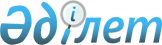 О внесении изменений и дополнений в Закон Республики Казахстан "О республиканском бюджете на 2012-2014 годы"Закон Республики Казахстан от 16 марта 2012 года № 6-V      Примечание РЦПИ!

      Настоящий Закон вводится в действие с 1 января 2012 года

      Статья 1. Внести в Закон Республики Казахстан от 24 ноября 2011 года «О республиканском бюджете на 2012–2014 годы» (Ведомости Парламента Республики Казахстан, 2011 г., № 20, ст. 152; Закон Республики Казахстан от 13 февраля 2012 года «О внесении изменений и дополнений в некоторые законодательные акты Республики Казахстан по вопросам специальных государственных органов Республики Казахстан», опубликованный в газетах «Егемен Қазақстан» и «Казахстанская правда» 14 февраля 2012 г.) следующие изменения и дополнения:



      1) статью 1 изложить в следующей редакции:

      «Статья 1. Утвердить республиканский бюджет на 2012–2014 годы согласно приложениям 1, 2 и 3 соответственно, в том числе на 2012 год в следующих объемах:

      1) доходы – 5 112 412 323 тысячи тенге, в том числе по:

      налоговым поступлениям – 3 365 696 627 тысяч тенге;

      неналоговым поступлениям – 230 560 870 тысяч тенге;

      поступлениям от продажи основного капитала – 19 590 311 тысяч тенге;

      поступлениям трансфертов – 1 496 564 515 тысяч тенге;

      2) затраты – 5 474 618 196 тысяч тенге;

      3) чистое бюджетное кредитование – 54 000 757 тысяч тенге, в том числе:

      бюджетные кредиты – 177 999 247 тысяч тенге;

      погашение бюджетных кредитов – 123 998 490 тысяч тенге;

      4) сальдо по операциям с финансовыми активами – 363 627 077 тысяч тенге, в том числе:

      приобретение финансовых активов – 364 137 077 тысяч тенге;

      поступления от продажи финансовых активов государства – 510 000 тысяч тенге;

      5) дефицит – -779 833 707 тысяч тенге, или 2,5 процента к валовому внутреннему продукту страны;

      6) финансирование дефицита бюджета – 779 833 707 тысяч тенге.»;



      2) абзац шестой части первой статьи 7 изложить в следующей редакции:

      «по вопросам государственного архитектурно-строительного контроля и лицензирования – 756 683 тысячи тенге;»;



      3) статью 8 изложить в следующей редакции:

      «Статья 8. Предусмотреть в республиканском бюджете на 2012 год размер гарантированного трансферта из Национального фонда Республики Казахстан в сумме 1 380 000 000 тысяч тенге.»;



      4) в статье 13:



      дополнить подпунктом 14-1) следующего содержания:

      «14-1) на организацию и проведение идентификации сельскохозяйственных животных;»;



      подпункт 16) изложить в следующей редакции:

      «16) на капитальный и средний ремонт автомобильных дорог областного, районного значения и улиц населенных пунктов;»;



      дополнить подпунктом 17-1) следующего содержания:

      «17-1) на решение вопросов обустройства моногородов;»;



      5) статьи 18 и 19 изложить в следующей редакции:

      «Статья 18. Утвердить резерв Правительства Республики Казахстан на 2012 год в сумме 86 931 317 тысяч тенге.

      Статья 19. Учесть, что в составе затрат Министерства по чрезвычайным ситуациям Республики Казахстан на формирование и хранение государственного материального резерва предусмотрены средства в сумме 11 639 691 тысячи тенге, в том числе с отражением в доходах республиканского бюджета средств от реализации материальных ценностей, выпущенных в порядке освежения, в сумме 6 690 311 тысяч тенге.»;



      6) приложения 1 и 4 к указанному Закону изложить в редакции согласно приложениям 1 и 2 к настоящему Закону.



      Статья 2. Настоящий Закон вводится в действие с 1 января 2012 года.      Президент

      Республики Казахстан                       H. НАЗАРБАЕВ

ПРИЛОЖЕНИЕ 1           

к Закону Республики Казахстан   

«О внесении изменений и дополнений

в Закон Республики Казахстан   

«О республиканском бюджете   

на 2012 – 2014 годы» от     

16 марта 2012 года № 6-V   

ПРИЛОЖЕНИЕ 1          

к Закону Республики Казахстан

«О республиканском бюджете  

на 2012 - 2014 годы»    

от 24 ноября 2011 года № 496-IV 

Республиканский бюджет на 2012 год

ПРИЛОЖЕНИЕ 2         

к Закону Республики Казахстан   

«О внесении изменений и дополнений

в Закон Республики Казахстан   

«О республиканском бюджете   

на 2012 – 2014 годы» от    

16 марта 2012 года № 6-V  

ПРИЛОЖЕНИЕ 4          

к Закону Республики Казахстан

«О республиканском бюджете   

на 2012 - 2014 годы»      

от 24 ноября 2011 года № 496-IV 

Объемы поступлений в бюджет на 2012 год,

направляемые в Национальный фонд Республики Казахстан
					© 2012. РГП на ПХВ «Институт законодательства и правовой информации Республики Казахстан» Министерства юстиции Республики Казахстан
				КатегорияКатегорияКатегорияНаименованиеСумма, 

тыс. тенгеКлассКлассНаименованиеСумма, 

тыс. тенгеПодклассНаименованиеСумма, 

тыс. тенге11123I. Доходы5 112 412 3231Налоговые поступления3 365 696 6271Подоходный налог1 384 854 9251Корпоративный подоходный налог1 384 854 9255Внутренние налоги на товары, работы и

услуги1 259 297 6921Hалог на добавленную стоимость1 004 391 2082Акцизы20 809 3483Поступления за использование природных и

других ресурсов226 486 4914Сборы за ведение предпринимательской и

профессиональной деятельности3 129 2805Налог на игорный бизнес4 481 3656Hалоги на международную торговлю и

внешние операции706 216 4651Таможенные платежи685 037 4762Прочие налоги на международную торговлю и

операции21 178 9897Прочие налоги4 2801Прочие налоги4 2808Обязательные платежи, взимаемые за

совершение юридически значимых действий

и (или) выдачу документов

уполномоченными на то государственными

органами или должностными лицами15 323 2651Государственная пошлина15 323 2652Неналоговые поступления230 560 8701Доходы от государственной собственности203 861 1261Поступления части чистого дохода

государственных предприятий1 962 2433Дивиденды на государственные пакеты акций,

находящиеся в государственной собственности172 140 4984Доходы на доли участия в юридических лицах,

находящиеся в государственной собственности28 2585Доходы от аренды имущества, находящегося в

государственной собственности24 111 3086Вознаграждения за размещение бюджетных

средств на банковских счетах244 2757Вознаграждения по кредитам, выданным из

государственного бюджета1 885 8669Прочие доходы от государственной

собственности3 488 678КатегорияКатегорияКатегорияНаименованиеСумма,

тыс. тенгеКлассКлассНаименованиеСумма,

тыс. тенгеПодклассНаименованиеСумма,

тыс. тенге111232Поступления от реализации товаров

(работ, услуг) государственными

учреждениями, финансируемыми из

государственного бюджета1 542 4011Поступления от реализации товаров (работ,

услуг) государственными учреждениями,

финансируемыми из государственного бюджета1 542 4013Поступления денег от проведения

государственных закупок, организуемых

государственными учреждениями,

финансируемыми из государственного

бюджета10 8671Поступления денег от проведения

государственных закупок, организуемых

государственными учреждениями, финансируемыми

из государственного бюджета10 8674Штрафы, пени, санкции, взыскания,

налагаемые государственными

учреждениями, финансируемыми из

государственного бюджета, а также

содержащимися и финансируемыми из

бюджета (сметы расходов) Национального

Банка Республики Казахстан2 338 4851Штрафы, пени, санкции, взыскания, налагаемые

государственными учреждениями, финансируемыми

из государственного бюджета, а также

содержащимися и финансируемыми из бюджета

(сметы расходов) Национального Банка

Республики Казахстан, за исключением

поступлений от организаций нефтяного сектора2 338 4855Гранты1 215 2602Финансовая помощь1 215 2606Прочие неналоговые поступления21 592 7311Прочие неналоговые поступления21 592 7313Поступления от продажи основного

капитала19 590 3111Продажа государственного имущества,

закрепленного за государственными

учреждениями150 0001Продажа государственного имущества,

закрепленного за государственными

учреждениями150 0002Продажа товаров из государственного

материального резерва19 440 3111Продажа товаров из государственного

материального резерва19 440 3114Поступления трансфертов1 496 564 5151Трансферты из нижестоящих органов

государственного управления116 564 5151Трансферты из областных бюджетов, бюджетов

городов Астаны и Алматы116 564 5154Трансферты из Национального фонда1 380 000 0001Трансферты из Национального фонда в

республиканский бюджет1 380 000 000Функциональная

группаФункциональная

группаФункциональная

группаНаименованиеСумма,

тыс. тенгеАдминистраторАдминистраторНаименованиеСумма,

тыс. тенгеПрограммаНаименованиеСумма,

тыс. тенге11123II Затраты5 474 618 1961Государственные услуги общего характера246 241 619101Администрация Президента Республики

Казахстан3 406 075001Услуги по обеспечению деятельности Главы

государства 2 963 119002Прогнозно-аналитическое обеспечение

стратегических аспектов внутренней и внешней

политики государства192 867003Обеспечение сохранности архивного фонда,

печатных изданий и их специальное

использование205 373005Капитальные расходы подведомственных

учреждений44 716102Хозяйственное управление Парламента

Республики Казахстан9 727 805001Услуги по обеспечению деятельности Парламента

Республики Казахстан 9 720 646090Социологические исследования по разработке

законопроектов7 159104Канцелярия Премьер-Министра Республики

Казахстан1 552 470001Услуги по обеспечению деятельности

Премьер-Министра Республики Казахстан 1 552 470106Национальный центр по правам человека65 436001Услуги по соблюдению прав и свобод человека и

гражданина65 016002Капитальные расходы Национального центра по

правам человека420201Министерство внутренних дел Республики

Казахстан17 846002Обеспечение политических интересов страны в

области общественного порядка17 846204Министерство иностранных дел Республики

Казахстан38 199 284001Услуги по координации внешнеполитической

деятельности5 194 568003Делимитация и демаркация государственной

границы225 618004Капитальные расходы Министерства иностранных

дел Республики Казахстан1 293 974005Заграничные командировки3 202 146008Обеспечение специальной,

инженерно-технической и физической защиты

дипломатических представительств за рубежом70 537009Приобретение и строительство объектов

недвижимости за рубежом для размещения

дипломатических представительств Республики

Казахстан4 595 706010Представление интересов Республики Казахстан

за рубежом17 531 744013Представление интересов Республики Казахстан

в международных организациях, уставных и

других органах Содружества Независимых

Государств 231 331017Участие Республики Казахстан в международных

организациях, иных международных и прочих

органах5 818 079018Оплата за аренду офисных помещений для

представительств международных организаций,

аккредитованных в Республике Казахстан35 581215Министерство транспорта и коммуникаций

Республики Казахстан26 582 094024Организация деятельности центров обслуживания

населения по предоставлению государственных

услуг физическим и юридическим лицам по

принципу «одного окна» 15 580 082025Сопровождение системы управления и

мониторинга сетей операторов связи 377 306Функциональная

группаФункциональная

группаФункциональная

группаНаименованиеСумма, 

тыс. тенгеАдминистраторАдминистраторНаименованиеСумма, 

тыс. тенгеПрограммаНаименованиеСумма, 

тыс. тенге11123027Международно-правовая защита и координация

орбитально-частотного ресурса Республики

Казахстан 157 455036Сопровождение системы мониторинга

информационно-коммуникационных сетей 280 480039Обеспечение функционирования межведомственных

информационных систем 6 258 469040Создание информационной инфраструктуры

государственных органов3 255 792042Услуги по проведению оценки эффективности

деятельности центральных государственных и

местных исполнительных органов по применению

информационных технологий 56 397043Развитие государственной базы данных «Е-

Лицензирование» 616 113217Министерство финансов Республики

Казахстан80 182 735001Услуги по обеспечению  бюджетного

планирования, исполнения и контроля за

исполнением государственного бюджета51 614 272002Осуществление аудита инвестиционных проектов,

финансируемых международными финансовыми

организациями34 000003Проведение процедур ликвидации и банкротства118 861008Проведение мониторинга бюджетных

инвестиционных проектов58 863009Услуги кинологического центра118 936014Модернизация таможенной службы1 084 450016Приватизация, управление государственным

имуществом, постприватизационная деятельность

и регулирование споров, связанных с этим426 925019Выплата курсовой разницы по льготным жилищным

кредитам18 494021Капитальные расходы Министерства финансов

Республики Казахстан1 577 894023Проведение таможенной экспертизы24 440025Услуги учебно-методического центра87 940026Строительство объектов таможенного контроля и

таможенной инфраструктуры3 679 614027Проведение мониторинга собственности и

использование его результатов283 838031Создание информационной системы «ТАИС» и

«Электронная таможня»757 816033Развитие автоматизированной интегрированной 

информационной системы «Электронные

государственные закупки»83 105036Модернизация информационных систем Налоговых

органов, связанных с изменением налогового

законодательства7 195 587040Строительство центров приема и обработки

информации налоговых органов4 491061Создание интегрированной автоматизированной

информационной системы «е-Минфин» 5 057 878067Финансирование политических партий3 473 132070Учет арендованного имущества комплекса

«Байконур»22 342072Реформирование системы налогового

администрирования2 506 079073Развитие Интегрированной информационной

системы Казначейства и создание компонента

«Казначейство-клиент»1 764 778104Борьба с наркоманией и наркобизнесом189 000Функциональная

группаФункциональная

группаФункциональная

группаНаименованиеСумма,

тыс. тенгеАдминистраторАдминистраторНаименованиеСумма,

тыс. тенгеПрограммаНаименованиеСумма,

тыс. тенге11123220Министерство экономического развития и

торговли Республики Казахстан7 464 438001Услуги по формированию и развитию

экономической и торговой политики, системы

государственного планирования и управления3 639 094005Услуги по совершенствованию мобилизационной

подготовки и мобилизации47 823006Экспертиза и оценка документации по вопросам

бюджетных инвестиций и концессии477 065010Взаимодействие с международными рейтинговыми

агентствами по вопросам пересмотра

суверенного кредитного рейтинга Республики

Казахстан 30 390011Обеспечение реализации исследований проектов,

осуществляемых совместно с международными

организациями1 298 250012Повышение конкурентоспособности регионов и

совершенствование государственного управления1 178 321029Услуги по реализации торговой политики392 195033Услуги по обеспечению проведения Астанинского

экономического форума386 000044Капитальные расходы Министерства

экономического развития и торговли Республики

Казахстан15 300225Министерство образования и науки

Республики Казахстан37 519 615014Государственные премии и стипендии90 365015Капитальные расходы государственных

организаций в сфере обеспечения науки650 957055Научная и (или) научно-техническая

деятельность 28 146 469130Базовое финансирование субъектов научной и

(или) научно-технической деятельности8 631 824406Счетный комитет по контролю за

исполнением республиканского бюджета1 144 405001Услуги по обеспечению контроля за исполнением

республиканского бюджета904 199003Повышение квалификации и переподготовки

кадров органов финансового контроля111 901004Исследование финансовых нарушений88 567005Капитальные расходы Счетного комитета по

контролю за исполнением республиканского

бюджета39 738606Агентство Республики Казахстан по

статистике8 697 977001Услуги по регулированию в области

статистической деятельности и межотраслевой

координации государственной статистики5 302 199002Услуги по сбору и обработке статистических

данных1 259 760004Прикладные научные исследования в области

государственной статистики1 996006Проведение национальной переписи1 180007Капитальные расходы Агентства Республики

Казахстан по статистике637 153009Услуги по распространению статистических

данных89 431011Создание и развитие интегрированной

информационной системы «е-Статистика»895 802012Укрепление национальной статистической

системы Республики Казахстан510 456608Агентство Республики Казахстан по делам

государственной службы1 092 835001Формирование и реализация единой

государственной политики в сфере

государственной службы925 919Функциональная

группаФункциональная

группаФункциональная

группаНаименованиеСумма, 

тыс. тенгеАдминистраторАдминистраторНаименованиеСумма, 

тыс. тенгеПрограммаНаименованиеСумма, 

тыс. тенге11123005Услуги по тестированию кадров государственной

службы республики109 016009Капитальные расходы Агентства Республики

Казахстан по делам государственной

службы27 900015Проведение научных исследований и разработка

научно-прикладных методик в области

государственной службы30 000619Агентство Республики Казахстан по делам

строительства и

жилищно-коммунального хозяйства4 829 111034Выплата премий по вкладам в жилищные

строительные сбережения4 829 111637Конституционный Совет Республики

Казахстан279 006001Обеспечение  верховенства Конституции

Республики Казахстан на территории

республики 275 268002Капитальные расходы Конституционного Совета

Республики Казахстан3 738690Центральная избирательная комиссия

Республики Казахстан5 654 326001Организация проведения выборов463 945002Проведение выборов5 183 726003Капитальные расходы Центральной избирательной

комиссии Республики Казахстан6 655694Управление делами Президента Республики

Казахстан19 826 161001Услуги по обеспечению деятельности Главы

государства, Премьер-Министра и других

должностных лиц государственных органов 17 330 170009Обновление парка автомашин для

государственных органов 446 429017Капитальные расходы Управления делами

Президента Республики Казахстан865 773020Пополнение и содержание фонда Первого

Президента Республики Казахстан, хранение

личной библиотеки и личного архива Первого

Президента Республики Казахстан – Лидера

Нации247 953023Создание и развитие информационных систем

Администрации Президента, Канцелярии

Премьер-Министра, Управления делами

Президента Республики Казахстан196 000024Капитальные расходы подведомственных

организаций Управления делами Президента

Республики Казахстан 739 8362Оборона324 264 880202Министерство по чрезвычайным ситуациям

Республики Казахстан60 605 440001Услуги по формированию и реализации

государственной политики в области

предупреждения и ликвидации чрезвычайных

ситуаций природного и техногенного характера7 475 532002Предупреждение и ликвидация чрезвычайных

ситуаций природного и техногенного характера30 662 965003Строительство и реконструкция объектов 

защиты от чрезвычайных ситуаций10 905 037004Анализ и проведение испытаний в области

пожарной безопасности11 583005Капитальные расходы Министерства по

чрезвычайным ситуациям Республики Казахстан 511 007007Подготовка специалистов государственных

органов и учреждений к действиям в условиях

чрезвычайной ситуации22 133008Приобретение жилья военнослужащим137 310009Прикладные научные исследования в области

чрезвычайных ситуаций54 053Функциональная

группаФункциональная

группаФункциональная

группаНаименованиеСумма, 

тыс. тенгеАдминистраторАдминистраторНаименованиеСумма, 

тыс. тенгеПрограммаНаименованиеСумма, 

тыс. тенге11123011Капитальные расходы подведомственных

учреждений Министерства по чрезвычайным

ситуациям Республики Казахстан 10 283 526017Подготовка специалистов системы Министерства

по чрезвычайным ситуациям в зарубежных

учебных заведениях 42 294020Целевые трансферты на развитие областным

бюджетам, бюджетам городов Астаны и Алматы на

проведение работ по инженерной защите

населения, объектов и территорий от природных

стихийных бедствий 500 000208Министерство обороны Республики

Казахстан258 990 756001Услуги по определению и реализации

государственной  политики в области

организации обороны и Вооруженных Сил 

Республики Казахстан1 952 733002Создание автоматизированной системы

управления Вооруженных Сил4 036 580004Строительство объектов Вооруженных Сил15 152 627006Модернизация, восстановление и приобретение

вооружения, военной и иной техники, систем

связи в рамках межотраслевой государственной

программы66 091 054007Тыловое обеспечение Вооруженных Сил25 350 248009Капитальные расходы подведомственных

учреждений  Министерства обороны Республики

Казахстан756 045010Обеспечение специальной деятельности7 175 327013Обеспечение внешнеполитических интересов739 596014Повышение воспитательной и

морально-психологической подготовки

военнослужащих440 074015Подготовка допризывников по

военно-техническим специальностям236 507016Капитальные расходы Вооруженных Сил

Республики Казахстан5 801 816019Повышение боевой готовности  Вооруженных Сил 

Республики Казахстан128 182 150021Обеспечение жильем военнослужащих2 938 858090Исследования в области обороны137 141678Республиканская гвардия Республики

Казахстан4 668 684001Участие в обеспечении безопасности охраняемых

лиц, объектов и  в выполнении церемониальных

ритуалов4 418 684002Программа развития Республиканской гвардии250 0003Общественный порядок, безопасность,

правовая, судебная,

уголовно-исполнительная деятельность464 817 960104Канцелярия Премьер-Министра Республики

Казахстан821 462002Услуги по обеспечению технической защиты

информации в государственных органах и

учреждениях49 348003Обеспечение фельдъегерской связью

государственных учреждений698 554004Капитальные расходы подведомственных

учреждений41305005Услуги по подготовке и повышению квалификации

специалистов государственных органов и

учреждений в области информационной

безопасности32 255201Министерство внутренних дел Республики

Казахстан188 803 873001Услуги по определению и организации

реализации государственной политики в области

охраны общественного порядка и обеспечения

общественной безопасности 38 773 347003Обеспечение защиты прав и свобод лиц,

участвующих в уголовном процессе117 020Функциональная

группаФункциональная

группаФункциональная

группаНаименованиеСумма, 

тыс. тенгеАдминистраторАдминистраторНаименованиеСумма, 

тыс. тенгеПрограммаНаименованиеСумма, 

тыс. тенге11123004Услуги внутренних войск по обеспечению

общественной безопасности 40 284 248005Услуги по обеспечению деятельности

Министерства внутренних дел Республики

Казахстан587 134007Строительство, реконструкция объектов

общественного порядка, безопасности и

уголовно-исполнительной системы5 275 938008Модернизация и развитие спутниковой сети

передачи данных и телефонии330 755009Целевые трансферты на развитие областным

бюджетам и бюджету города Алматы на

строительство объектов общественного порядка

и безопасности1 996 073010Услуги по охране общественного порядка и

обеспечению общественной безопасности 16 699 536015Изготовление документов удостоверяющих

личность8 624 240016Изготовление водительских удостоверений,

документов, номерных знаков для

государственной регистрации транспортных

средств3 752 176017Осуществление оперативно-розыскной

деятельности6 730 167018Оплата юридической помощи, оказываемой

адвокатами лицам, освобожденным от ее оплаты522 252020Услуги по профилактике наркомании и

наркобизнеса51 500022Капитальные расходы Министерства внутренних

дел Республики Казахстан8 041 596024Капитальные расходы подведомственных

учреждений Министерства внутренних дел

Республики Казахстан2 953 047025Стимулирование добровольной возмездной сдачи

незаконно хранящегося оружия, боеприпасов и

взрывчатых веществ301 476027Капитальные расходы внутренних войск

Министерства внутренних дел Республики

Казахстан13 564 839033Целевые текущие трансферты областным

бюджетам, бюджетам городов Астаны и Алматы на

содержание, материально-техническое оснащение

дополнительной штатной численности

миграционной полиции2 054 602035Целевые текущие трансферты областным

бюджетам, бюджетам городов Астаны и Алматы на

содержание и материально-техническое

оснащение центра временного размещения

оралманов и центра адаптации и интеграции

оралманов150 723040Содержание осужденных, подозреваемых и

обвиняемых лиц29 299 687041Капитальные расходы органов и учреждений

уголовно-исполнительной системы5 598 798043Целевые трансферты на развитие областному

бюджету Восточно-Казахстанской области на

строительство котельной в поселке Солнечный1 801 217045Целевые текущие трансферты областным

бюджетам, бюджетам городов Астана и Алматы на

обеспечение безопасности дорожного движения676 790046Целевые текущие трансферты бюджету города

Алматы на содержание дополнительной штатной

численности ДВД города Алматы по обеспечению

охраны общественного порядка и общественной

безопасности на метрополитене 372 298047Целевые текущие трансферты областным

бюджетам, бюджету города Алматы на содержание

штатной численности, осуществляющей

обслуживание режимных стратегических объектов177 222104Борьба с наркоманией и наркобизнесом67 192221Министерство юстиции Республики

Казахстан23 854 718001Правовое обеспечение деятельности

государства 8 348 754002Проведение судебных экспертиз 2 521 808Функциональная

группаФункциональная

группаФункциональная

группаНаименованиеСумма, 

тыс. тенгеАдминистраторАдминистраторНаименованиеСумма, 

тыс. тенгеПрограммаНаименованиеСумма, 

тыс. тенге11123005Оказание юридической помощи адвокатами301373006Научная экспертиза проектов нормативных

правовых актов, международных договоров,

концепций законопроектов2 346973007Охрана прав интеллектуальной собственности8 046009Правовая пропаганда79 775013Обеспечение исполнения судебных актов3 067 979016Оценка, хранение и реализация конфискованного

и арестованного имущества98 171022Капитальные расходы органов юстиции 1 193 412047Представление и защита интересов государства,

оценка перспектив судебных или арбитражных

разбирательств и юридическая экспертиза

проектов контрактов на недропользование и

инвестиционных договоров5 575 478055Обеспечение деятельности института

законодательства Республики Казахстан312 949410Комитет национальной безопасности

Республики Казахстан161 199 006001Обеспечение национальной безопасности143 566 587002Программа развития системы национальной

безопасности17 629 419105Разработка и экспертиза технико-экономических

обоснований республиканских бюджетных

инвестиционных проектов и концессионных

проектов3 000411Служба внешней разведки Республики

Казахстан «Сырбар»8 515 811001Обеспечение внешней разведки8 515 811501Верховный Суд Республики Казахстан30 768 401001Обеспечение высшим судебным органом судебной

защиты прав, свобод и законных интересов

граждан и организаций2 252 911002Создание единой автоматизированной

информационно-аналитической системы органов

судебной системы Республики Казахстан329 392003Обеспечение защиты прав и свобод лиц,

участвующих в судебном процессе15 557004Обеспечение жильем судей966 955007Обеспечение отправления правосудия местными

органами судебной власти 23 417 153009Капитальные расходы органов судебной системы766 415012Строительство объектов органов судебной

системы2 989 268013Внедрение института медиации в Республике

Казахстан30 750502Генеральная прокуратура Республики

Казахстан27 316 563001Осуществление высшего надзора за точным и

единообразным применением законов и

подзаконных актов в Республике Казахстан 17 613 526002Межгосударственное информационное

взаимодействие по ведению криминального и

оперативного учетов1 486003Создание единой информационно-аналитической

системы Комитета по правовой статистике и

специальным учетам Генеральной прокуратуры

Республики Казахстан152 655004Капитальные расходы Генеральной прокуратуры

Республики Казахстан928 291006Услуги по обеспечению государственных

органов, юридических лиц  учетной,

статистической информацией в сфере правовой

статистики и специальных учетов3 618 831Функциональная

группаФункциональная

группаФункциональная

группаНаименованиеСумма, 

тыс. тенгеАдминистраторАдминистраторНаименованиеСумма, 

тыс. тенгеПрограммаНаименованиеСумма, 

тыс. тенге11123008Строительство, реконструкция объектов для

органов прокуратуры676 519009Обеспечение защиты прав и свобод лиц,

участвующих в уголовном процессе58 984010Создание системы информационного обмена для

правоохранительных и специальных органов

Республики Казахстан1 250 000011Оказание юридической помощи адвокатами до

следствия и на следствии16 271012Целевые трансферты на развитие бюджету города

Астаны на строительство административного

здания Генеральной прокуратуры Республики

Казахстан3 000 000618Агентство Республики Казахстан по борьбе

с экономической и коррупционной

преступностью (финансовая полиция)13 299 920001Минимизация уровня коррупциогенности

общественных отношений и криминализации

экономики8 723 489002Услуги по обеспечению защиты прав и свобод

лиц, участвующих в уголовном процессе229 791005Капитальные расходы Агентства Республики

Казахстан по борьбе с экономической и

коррупционной преступностью (финансовая

полиция)1 279 003007Оперативно-розыскная деятельность органов

финансовой полиции3 054 885018Оказание юридической помощи адвокатами до

следствия и на следствии12 752680Служба охраны Президента Республики

Казахстан10 238 206001Обеспечение безопасности Глав государств и

отдельных должностных лиц8 354 775002Программа развития Службы охраны Президента

Республики Казахстан1 883 4314Образование439 863 373104Канцелярия Премьер-Министра Республики

Казахстан45 712 338008Услуги по обучению государственных служащих

для повышения квалификации с привлечением

зарубежных специалистов114 000009Целевой вклад в АОО «Назарбаев Университет»45 598 338201Министерство внутренних дел Республики

Казахстан6 709 140021Образование в системе Министерства внутренних

дел Республики Казахстан6 695 955042Целевые текущие трансферты областному бюджету

Алматинской области и бюджету города Алматы в

связи с передачей штатной численности

педагогических работников общеобразовательных

школ государственных учреждений

уголовно-исполнительной системы 13 185202Министерство по чрезвычайным ситуациям

Республики Казахстан585 420006Подготовка специалистов с высшим

профессиональным образованием585 420208Министерство обороны Республики

Казахстан10 406 439005Общеобразовательное обучение в

специализированных организациях образования354 706011Подготовка специалистов с высшим и

послевузовским профессиональным образованием9 388 694017Подготовка специалистов в организациях

технического и профессионального,

послесреднего образования 663 039212Министерство сельского хозяйства

Республики Казахстан23 719Функциональная

группаФункциональная

группаФункциональная

группаНаименованиеСумма, 

тыс. тенгеАдминистраторАдминистраторНаименованиеСумма, 

тыс. тенгеПрограммаНаименованиеСумма, 

тыс. тенге11123007Строительство и реконструкция объектов

образования в сфере сельского хозяйства23 719220Министерство экономического развития и

торговли Республики Казахстан163 772042Повышение квалификации руководящих работников

и менеджеров в сфере экономики163 772225Министерство образования и науки

Республики Казахстан343 362 599001Формирование и реализация государственной

политики в области образования и науки3 760 511002Подготовка специалистов в организациях

технического и профессионального,

послесреднего образования и оказание

социальной поддержки обучающимся2 256 209004Развитие сетей инновационной системы по

проекту коммерциализации научных исследований6 905 624005Строительство и реконструкция объектов

образования и науки11 327 374008Методологическое обеспечение системы

образования 2 702 460009Обучение и воспитание одаренных детей27 635 232010Проведение республиканских школьных олимпиад,

конкурсов, внешкольных мероприятий

республиканского значения489 269011Целевые текущие трансферты областным

бюджетам, бюджетам городов Астаны и Алматы на

реализацию государственного образовательного

заказа в дошкольных организациях образования25 902 416012Целевые трансферты на развитие областным

бюджетам, бюджетам городов Астаны и Алматы на

строительство и реконструкцию объектов

образования и областному бюджету Алматинской

области и бюджету города Алматы для

сейсмоусиления объектов образования69 319 724017Подготовка кадров в области культуры и

искусства4 083 847020Подготовка специалистов с высшим,

послевузовским образованием и оказание

социальной поддержки обучающимся80 231 947023Повышение квалификации и переподготовка

кадров государственных организаций

образования9 093 316028Подготовка специалистов в высших учебных

заведениях за рубежом в рамках программы

«Болашак»18 935 019031Целевые текущие трансферты областным

бюджетам, бюджетам городов Астаны и Алматы на

реализацию Государственной программы развития

образования в Республике Казахстан на

2011-2020 годы4 049 451033Оценка уровня знания казахского языка граждан

Республики Казахстан и проведение внешней

оценки качества образования1 319 391035Капитальные расходы организаций образования 3 972 186036Капитальные расходы Министерства образования

и науки Республики Казахстан28 802044Целевые текущие трансферты областным

бюджетам, бюджетам городов Астаны и Алматы на

ежемесячную выплату денежных средств опекунам

(попечителям) на содержание ребенка-сироты

(детей-сирот), и ребенка (детей), оставшегося

без попечения родителей4 159 712045Целевые текущие трансферты областным

бюджетам, бюджетам городов Астаны и Алматы на

обновление и переоборудование

учебно-производственных мастерских,

лабораторий учебных заведений технического и

профессионального образования2 425 000049Нравственно-духовное образование детей и

учащейся молодежи104 166Функциональная

группаФункциональная

группаФункциональная

группаНаименованиеСумма, 

тыс. тенгеАдминистраторАдминистраторНаименованиеСумма, 

тыс. тенгеПрограммаНаименованиеСумма, 

тыс. тенге11123050Оплата услуг поверенным агентам по возврату

образовательных кредитов114 720052Внедрение системы электронного обучения в

организациях среднего и технического

профессионального образования15 939 656053Целевые текущие трансферты областным

бюджетам, бюджетам городов Астаны и Алматы на

увеличение размера доплаты за

квалификационную категорию учителям школ и

воспитателям дошкольных организаций

образования11 453 346054Целевые текущие трансферты областным

бюджетам, бюджетам городов Астаны и Алматы на

установление доплаты за организацию

производственного обучения мастерам

производственного обучения организаций

технического и профессионального образования1 471 757057Услуги по обеспечению деятельности АО

«Холдинг «Кәсіпқор»450 545060Целевой вклад в АОО «Назарбаев

Интеллектуальные школы»19 710 701062Целевые текущие трансферты областным

бюджетам, бюджетам городов Астаны и Алматы на

повышение оплаты труда учителям, прошедшим

повышение квалификации по учебным программам

АОО «Назарбаев Интеллектуальные школы» 458 000064Услуги по подготовке специалистов с высшим и

послевузовским образованием и организации

деятельности в АОО "Назарбаев Университет"12 383 611065Оплата услуг Оператору Государственной

образовательной накопительной системы147 815074Модернизация технического и профессионального

образования1 814 032075Целевые текущие трансферты бюджету города

Астаны на изъятие земельных участков под

строительство общежития Евразийского

национального университета им. Гумилева для

филиала МГУ им. Ломоносова и Назарбаев

Интеллектуальных школ 710 862104Борьба с наркоманией и наркобизнесом5 898226Министерство здравоохранения Республики

Казахстан28 259 348002Подготовка специалистов в организациях

технического и профессионального,

послесреднего образования и оказание

социальной поддержки обучающимся633 128003Подготовка специалистов с высшим,

послевузовским образованием и оказание

социальной поддержки обучающимся22 584 502014Повышение квалификации и переподготовка

кадров государственных организаций

здравоохранения1 594 214024Капитальные расходы государственных

организаций образования системы

здравоохранения1 749 960026Строительство и реконструкция объектов

образования1 697 544233Министерство индустрии и новых

технологий Республики Казахстан8 294023Повышение квалификации и переподготовка

кадров в области технического регулирования и

метрологии8 294235Министерство культуры и информации

Республики Казахстан23 647013Повышение квалификации и переподготовка

кадров государственных организаций культуры 23 647601Национальное космическое агентство

Республики Казахстан50 000017Организация переподготовки и повышения

квалификации специалистов космической отрасли50 000Функциональная

группаФункциональная

группаФункциональная

группаНаименованиеСумма, 

тыс. тенгеАдминистраторАдминистраторНаименованиеСумма, 

тыс. тенгеПрограммаНаименованиеСумма, 

тыс. тенге11123608Агентство Республики Казахстан по делам

государственной службы1 282 238003Услуги по повышению квалификации

государственных служащих с привлечением

иностранных преподавателей98 023004Подготовка, переподготовка и повышение

квалификации государственных служащих 1 184 215618Агентство Республики Казахстан по борьбе

с экономической и коррупционной

преступностью (финансовая полиция)812 822004Подготовка специалистов с высшим

профессиональным образованием812 822694Управление делами Президента Республики

Казахстан67 243011Переподготовка и специализация врачей за

рубежом67 243696Агентство Республики Казахстан по делам

спорта и физической культуры2 396 354002Обучение и воспитание одаренных в спорте

детей 2 052 738003Подготовка специалистов в организациях

технического, профессионального,

послесреднего образования и оказаниe

социальной поддержки обучающимся 343 6165Здравоохранение446 805 722201Министерство внутренних дел Республики

Казахстан4 488 160014Услуги по лечению военнослужащих, сотрудников

правоохранительных органов и членов их

семей2 206 107039Строительство и реконструкция объектов

здравоохранения2 282 053202Министерство по чрезвычайным ситуациям

Республики Казахстан2 193 598111Проведение мероприятий в рамках реализации

Государственной программы развития

здравоохранения Республики Казахстан

«Саламатты Қазақстан» на 2011-2015 годы2 193 598208Министерство обороны Республики

Казахстан3 999 890008Медицинское обеспечение Вооруженных Сил3 999 890225Министерство образования и науки

Республики Казахстан425 488019Оздоровление, реабилитация и организация

отдыха детей425 488226Министерство здравоохранения Республики

Казахстан430 599 479001Формирование государственной политики в

области здравоохранения12 793 823005Целевые трансферты на развитие областным

бюджетам, бюджетам городов Астаны и Алматы на

строительство и реконструкцию объектов

здравоохранения и областному бюджету

Алматинской области и бюджету города Алматы

для сейсмоусиления объектов здравоохранения44 727 131006Обеспечение санитарно-эпидемиологического

благополучия населения на республиканском

уровне10 833 032007Прикладные научные исследования 2 243 629008Хранение специального медицинского резерва52 629009Целевые текущие трансферты бюджету города

Алматы на капитальный ремонт сейсмоусиляемых

объектов здравоохранения1 528 217010Целевые текущие трансферты областным

бюджетам, бюджетам городов Астаны и Алматы на

обеспечение и расширение гарантированного

объема бесплатной медицинской помощи90 824 373013Капитальные расходы Министерства

здравоохранения Республики Казахстан 332 885Функциональная

группаФункциональная

группаФункциональная

группаНаименованиеСумма,

тыс. тенгеАдминистраторАдминистраторНаименованиеСумма,

тыс. тенгеПрограммаНаименованиеСумма,

тыс. тенге11123016Строительство и реконструкция объектов

здравоохранения2 120 178017Услуги по судебно-медицинской  экспертизе 2 146 492018Услуги по хранению ценностей исторического

наследия в области здравоохранения10 132019Создание информационных систем

здравоохранения 1 787 002021Капитальные расходы государственных

организаций здравоохранения на

республиканском уровне3 584 470023Развитие мобильной и телемедицины в

здравоохранении аульной (сельской) местности49 900029Реформирование системы здравоохранения10 789 376031Внедрение международных стандартов в области

больничного управления2 655 564036Обеспечение гарантированного объема

бесплатной медицинской помощи, за исключением

направлений, финансируемых на местном уровне214 066 216038Целевые текущие трансферты областным

бюджетам, бюджетам городов Астаны и Алматы на

материально-техническое оснащение медицинских

организаций здравоохранения на местном уровне10 485 164103Межсекторальное и межведомственное

взаимодействие по вопросам охраны здоровья

граждан19 529 332104Борьба с наркоманией и наркобизнесом39 934694Управление делами Президента Республики

Казахстан5 099 107003Санитарно-эпидемиологическое благополучие

населения на республиканском уровне121 090004Оказание медицинской помощи отдельным

категориям граждан4 595 632005Техническое и информационное обеспечение

медицинских организаций 76 886016Капитальные расходы медицинских организаций

Управления делами Президента Республики

Казахстан266 499019Услуги по сопровождению комплексной

медицинской информационной системы39 0006Социальная помощь и социальное

обеспечение1 206 989 823213Министерство труда и социальной защиты

населения Республики Казахстан1 206 989 823001Формирование государственной политики в

области труда, занятости, социальной защиты 

населения3 167 337002Социальное обеспечение отдельных категорий

граждан983 225 691003Специальные государственные пособия76 591 340004Единовременные государственные денежные

компенсации отдельным категориям граждан88 175005Государственные пособия семьям, имеющим детей59 902 296006Оказание социальной помощи оралманам9 200 239007Прикладные научные исследования 71 395008Услуги по информационно-аналитическому

обеспечению по базе занятости и бедности129 344009Целевые трансферты на развитие областным

бюджетам, бюджетам городов Астаны и Алматы на

строительство и реконструкцию объектов

социального обеспечения1 020 274010Целевые текущие трансферты областным

бюджетам, бюджетам городов Астаны и Алматы на

предоставление специальных социальных услуг2 209 002011Услуги по обеспечению выплаты пенсий и

пособий19 315 457Функциональная

группаФункциональная

группаФункциональная

группаНаименованиеСумма, 

тыс. тенгеАдминистраторАдминистраторНаименованиеСумма, 

тыс. тенгеПрограммаНаименованиеСумма, 

тыс. тенге11123013Возмещение за вред, причиненный жизни и

здоровью, возложенное судом на государство в

случае прекращения деятельности юридического

лица697 930014Капитальные расходы Министерства труда и

социальной защиты населения Республики

Казахстан286 911015Капитальные расходы организаций социальной

защиты на республиканском уровне574 090016Услуги по методологическому обеспечению

оказания инвалидам протезно-ортопедической

помощи30 932017Совершенствование системы социальной защиты

лиц с ограниченными возможностями в рамках

Конвенции ООН о правах инвалидов и развитие

системы предоставления специальных социальных

услуг7 500021Совершенствование системы социальной защиты

населения в соответствии с международными

стандартами27 473028Услуги по повышению квалификации кадров

социально-трудовой сферы16 083033Развитие автоматизированной информационной

системы Государственного центра по выплате

пенсий и Единой информационной системы

социально-трудовой сферы 234 913128Реализация мероприятий в рамках Программы

занятости 202050 193 4417Жилищно-коммунальное хозяйство200 074 230215Министерство транспорта и коммуникаций 

Республики Казахстан2 809 508033Целевые текущие трансферты областным бюджетам

на изъятие земельных участков для

государственных нужд 2 809 508619Агентство Республики Казахстан по делам

строительства и жилищно-коммунального

хозяйства197 264 722007Проведение мероприятий по энергосбережению

объектов социальной сферы и

жилищно-коммунального хозяйства360 000009Целевые трансферты на развитие областным

бюджетам, бюджетам городов Астаны и Алматы на

проектирование, развитие, обустройство и

(или) приобретение инженерно-коммуникационной

инфраструктуры60 004 379010Целевые трансферты на развитие областным

бюджетам, бюджетам городов Астаны и Алматы на

развитие системы водоснабжения и

водоотведения43 277 055011Целевые трансферты на развитие областным

бюджетам, бюджетам городов Астаны и Алматы на

проектирование, строительство и (или)

приобретение жилья государственного

коммунального жилищного фонда35 000 000012Целевые трансферты на развитие областным

бюджетам, бюджетам городов Астаны и Алматы на

развитие коммунального хозяйства12 286 169013Целевые трансферты на развитие областным

бюджетам, бюджетам городов Астаны и Алматы на

развитие благоустройства городов и населенных

пунктов3 880 684019Проведение оценки технического состояния

инженерных сетей600 000025Целевые текущие трансферты областному бюджету

Карагандинской области на поддержание

инфраструктуры города Приозерска257 000028Целевые текущие трансферты областным

бюджетам, бюджетам городов Астаны и Алматы на

оказание жилищной помощи563 000029Разработка обоснований инвестиций 3 381 785032Создание Центров энергоэффективности

жилищно-коммунального хозяйства в городах

Астана, Алматы и Актобе 3 257 387Функциональная

группаФункциональная

группаФункциональная

группаНаименованиеСумма, 

тыс. тенгеАдминистраторАдминистраторНаименованиеСумма, 

тыс. тенгеПрограммаНаименованиеСумма, 

тыс. тенге11123037Проведение обследований водохозяйственных

систем 500 000038Целевые трансферты на развитие областным

бюджетам, бюджетам городов Астаны и Алматы на

развитие системы водоснабжения в сельских

населенных пунктах 33 897 2638Культура, спорт, туризм и информационное

пространство91 838 975101Администрация Президента Республики

Казахстан149 307004Хранение историко-культурных ценностей149 307225Министерство образования и науки

Республики Казахстан1 906 026003Обеспечение доступа к  научно-историческим 

ценностям12 308006Обеспечение доступности научной,

научно-технической и научно-педагогической

информации734 352040Проведение мероприятий по молодежной политике

и патриотическому воспитанию граждан1 159 366226Министерство здравоохранения Республики

Казахстан14 556020Услуги по обеспечению доступа к  информации в

библиотеках республиканского значения14 556233Министерство индустрии и новых

технологий Республики Казахстан448 456073Формирование туристского имиджа Казахстана 448 456235Министерство культуры и информации

Республики Казахстан61 083 967001Формирование государственной политики в

области культуры и информации662 405002Капитальные расходы Министерства культуры и

информации Республики Казахстан 20 000003Стимулирование деятелей в сфере культуры и

информации67 874004Развитие государственного языка и других

языков народа Казахстана456 014005Прикладные научные исследования 194 930006Капитальные расходы государственных

организаций в области культуры и информации 637 508007Производство национальных фильмов 2 116 560008Проведение социально значимых и культурных

мероприятий2 145 496009Обеспечение функционирования

театрально-концертных организаций5 810 831010Обеспечение сохранности  историко-культурного

наследия 1 578 066011Проведение государственной политики в области

внутриполитической стабильности и

общественного согласия661 644012Воссоздание, сооружение памятников

историко-культурного наследия766 120014Свод и систематизация  изучения культурного

наследия казахского народа43 604015Обеспечение доступа к информации в публичных

библиотеках республиканского значения 891 908016Строительство, реконструкция объектов

культуры 100 734017Целевые трансферты на развитие бюджету города

Астаны на увеличение уставного капитала ТОО

«Театр оперы и балета»15 837 000018Издание социально-важных видов литературы1 093 286019Обеспечение сохранности архивных документов и

архива печати443 427020Пропаганда борьбы с наркоманией и

наркобизнесом 10 362Функциональная

группаФункциональная

группаФункциональная

группаНаименованиеСумма, 

тыс. тенгеАдминистраторАдминистраторНаименованиеСумма, 

тыс. тенгеПрограммаНаименованиеСумма, 

тыс. тенге11123021Проведение государственной информационной

политики 26 078 768023Целевые трансферты на развитие областным

бюджетам, бюджетам городов Астаны и Алматы на

развитие объектов культуры181 570024Целевые текущие трансферты областным

бюджетам, бюджетам городов Астаны и Алматы на

материально-техническое оснащение объектов

культуры1 285 860694Управление делами Президента Республики

Казахстан2 093 738006Проведение государственной информационной

политики190 855015Развитие инфраструктуры Щучинско-Боровской

курортной зоны1 902 883696Агентство Республики Казахстан по делам

спорта и физической культуры26 142 925001Формирование государственной политики в сфере

физической культуры и спорта540 063004Поддержка развития массового спорта и

национальных видов спорта217 414005Развитие спорта высших достижений 9 754 823006Целевые текущие трансферты областным

бюджетам, бюджетам городов Астаны и Алматы на

содержание вновь вводимых объектов спорта246 909007Капитальные расходы подведомственных

организаций спорта448 459008Капитальные расходы Агентства Республики

Казахстан по делам спорта и физической

культуры 388 341009Повышение квалификации и переподготовка

кадров в области спорта 96 104010Целевые текущие трансферты областным

бюджетам, бюджетам городов Астаны и Алматы на

увеличение размера доплаты за

квалификационную категорию учителям

школ-интернатов для одаренных в спорте детей 8 431011Бюджетные инвестиции в области спорта 10 165 836012Целевые трансферты на развитие областным

бюджетам, бюджетам городов Астаны и Алматы на

развитие объектов спорта4 273 987104Борьба с наркоманией и наркобизнесом 2 5589Топливно-энергетический комплекс и

недропользование116 096 656225Министерство образования и науки

Республики Казахстан300 034024Мониторинг сейсмологической информации300 034231Министерство нефти и газа Республики

Казахстан14 461 448001Услуги по координации деятельности в области

нефтяной, газовой и нефтехимической

промышленности 848 248002Обеспечение ведения учета государственного

имущества, право пользования которым подлежит

передаче подрядчикам по нефтегазовым проектам35 821006Совершенствование нормативно-технической базы

нефтяной, газовой и нефтехимической

промышленности 42 500015Капитальные расходы Министерства нефти и газа

Республики Казахстан26 356024Целевые трансферты на развитие областным

бюджетам, бюджетам городов Астаны и Алматы на

развитие газотранспортной системы 13 508 523233Министерство индустрии и новых

технологий Республики Казахстан101 335 174016Совершенствование нормативно-технической базы

в топливно-энергетическом комплексе 268 369Функциональная

группаФункциональная

группаФункциональная

группаНаименованиеСумма, 

тыс. тенгеАдминистраторАдминистраторНаименованиеСумма, 

тыс. тенгеПрограммаНаименованиеСумма, 

тыс. тенге11123029Реализация инициативы прозрачности

деятельности добывающих отраслей в Республике

Казахстан27 197034Консервация и ликвидация урановых рудников,

захоронение техногенных отходов70 791035Обеспечение закрытия шахт Карагандинского

угольного бассейна 581 000038Обеспечение радиационной безопасности на

территории Республики Казахстан 591 875039Формирование геологической информации 282 899040Региональные, геолого-съемочные,

поисково-оценочные и поисково-разведочные

работы8 844 779041Мониторинг минерально-сырьевой базы и

недропользования, подземных вод и опасных

геологических процессов610 019043Возмещение ущерба работникам ликвидированных

шахт, переданных в республиканское

государственное специализированное

предприятие «Карагандаликвидшахт»306 463044Мониторинг ядерных испытаний 90 403047Создание Центра ядерной медицины и биофизики1 410 600048Целевые трансферты на развитие областным

бюджетам, бюджетам городов Астаны и Алматы на

развитие теплоэнергетической системы87 614 176049Передислокация геофизической обсерватории

«Боровое»579 269053Обеспечение повышения энергоэффективности57 33410Сельское, водное, лесное, рыбное

хозяйство, особо охраняемые природные

территории, охрана окружающей среды и

животного мира, земельные отношения247 523 916212Министерство сельского хозяйства

Республики Казахстан221 301 202001Формирование и реализация политики

государства в сфере развития 

агропромышленного комплекса, водного,

лесного, охотничьего, рыбного хозяйства и

аграрной науки 11 246 242002Сохранение мелиоративного состояния земель218 393003Защита растений4 644 278004Карантин растений966 104005Определение сортовых и посевных качеств

семенного и посадочного материала292 241008Строительство объектов инфраструктуры лесного

хозяйства и особо охраняемых природных

территорий 142 324009Целевые текущие трансферты областным

бюджетам, бюджетам городов Астаны и Алматы на

проведение противоэпизоотических мероприятий9 859 829011Строительство, реконструкция и оснащение

ветеринарных лабораторий, биохранилища и

здания подведомственного учреждения8 313 549013Услуги по сортоиспытанию сельскохозяйственных

культур277 830016Постприватизационная поддержка сельского

хозяйства 4 320018Целевые текущие трансферты областным

бюджетам, бюджетам городов Астаны и Алматы на

субсидирование повышения продуктивности и

качества товарного рыбоводства264 158019Методологические услуги в области охраны

водных объектов31 392020Целевые текущие трансферты бюджету

Акмолинской области на создание

лесонасаждений вдоль автомобильной дороги

«Астана-Щучинск» на участках

«Шортанды-Щучинск»636 063Функциональная

группаФункциональная

группаФункциональная

группаНаименованиеСумма, 

тыс. тенгеАдминистраторАдминистраторНаименованиеСумма, 

тыс. тенгеПрограммаНаименованиеСумма, 

тыс. тенге11123021Агрометеорологический и космический

мониторинг сельскохозяйственного

производства48 408025Целевые трансферты на развитие бюджету

Жамбылской области на берегоукрепительные

работы на реке Шу вдоль государственной

границы Республики Казахстан1 500 000029Строительство и реконструкция системы

водоснабжения, гидротехнических сооружений42 130 673032Развитие объектов охраны подземных вод и

очистки промышленных стоков в городе

Усть-Каменогорске562 967034Эксплуатация трансграничных и республиканских

водохозяйственных объектов, не связанных с

подачей воды6 929 220037Государственный учет и кадастр рыбных

ресурсов 152 148038Воспроизводство рыбных ресурсов1 412 929039Возмещение ставки вознаграждения по кредитам

на поддержку сельского хозяйства4 000 000040Обеспечение сохранения и развития  особо

охраняемых природных территорий 6 152 161041Реабилитация и управление окружающей средой

бассейна рек Нура и Ишим 2 437 830042Прикладные научные исследования в области

агропромышленного комплекса3 326 643044Сохранение лесов и увеличение лесистости

территории республики1 524 259045Проведение обследований водохозяйственных

систем и гидротехнических сооружений 945 800047Государственный учет и регистрация тракторов,

прицепов к ним, самоходных

сельскохозяйственных, мелиоративных и

дорожно-строительных машин и механизмов 41 887050Поддержка страхования в растениеводстве64 520051Субсидирование систем управления

производством сельскохозяйственной продукции60 000052Диагностика заболеваний животных5 740 355053Противоэпизоотические мероприятия, ликвидация

очагов острых и хронических инфекционных

заболеваний животных и птиц4 480 995054Капитальный ремонт и восстановление особо

аварийных участков межхозяйственных каналов и

гидромелиоративных сооружений3 706 151055Государственные премии в области аграрной

науки944056Повышение конкурентоспособности

сельскохозяйственной продукции1 053 816057Информационное обеспечение субъектов

агропромышленного комплекса на безвозмездной

основе775 505061Закуп зерна в государственные ресурсы18 500 000062Хранение и перемещение зерна государственного

резерва продовольственного зерна942 500064Охрана и рациональное использование водных

ресурсов690 087066Проведение природоохранных попусков1 393 256068Обеспечение охраны, защиты и воспроизводства

лесов, лесопользования и

учебно-производственной деятельности в

области лесного хозяйства41 615069Экспертиза качества лесных семян, учет и

аттестация объектов лесосеменной базы, оценка

санитарного состояния лесов и формирование

постоянной лесосеменной базы116 367070Лесоохотоустройство и лесохозяйственное

проектирование, учет и биологические

обоснования в области лесов и животного мира 465 903Функциональная

группаФункциональная

группаФункциональная

группаНаименованиеСумма, 

тыс. тенгеАдминистраторАдминистраторНаименованиеСумма, 

тыс. тенгеПрограммаНаименованиеСумма, 

тыс. тенге11123071Создание зеленой зоны города Астаны2 374 991072Авиаохрана леса1 702 211073Сохранение и восстановление численности

сайги, редких и исчезающих видов диких

животных 677 927074Капитальные расходы Министерства сельского

хозяйства Республики Казахстан149 492081Мониторинг, референция, лабораторная

диагностика и обеспечение пищевой

безопасности в ветеринарии252 935082Целевые текущие трансферты областным

бюджетам, бюджетам городов Астаны и Алматы на

поддержку семеноводства2 451 448083Целевые текущие трансферты областным бюджетам,

бюджетам городов Астаны и Алматы на поддержку

племенного животноводства10 497 603088Целевые текущие трансферты областным бюджетам,

бюджетам городов Астаны и Алматы на

субсидирование повышения продуктивности и

качества продукции животноводства21 138 658090Целевые текущие трансферты областным

бюджетам, бюджетам городов Астаны и Алматы на

организацию и проведение идентификации

сельскохозяйственных животных1 977 521095Целевые текущие трансферты областным

бюджетам, бюджетам городов Астаны и Алматы

для реализации мер социальной поддержки

специалистов 1 124 796200Развитие электронного информационного

ресурса, системы и информационно-коммуникационной

сети в едином информационном пространстве1 455 508201Капитальные расходы подведомственных

государственных учреждений и организаций 

Министерства сельского хозяйства Республики

Казахстан2 644 031202Нормативно-методическое обеспечение развития

отраслей агропромышленного комплекса,

водного, рыбного и лесного хозяйства101 000203Целевые текущие трансферты областным

бюджетам, бюджетам городов Астаны и Алматы на

формирование региональных стабилизационных

фондов продовольственных товаров17 105 285204Удешевление стоимости затрат на транспортные

расходы при экспорте зерна 10 000 000205Научно-методические услуги по определению

агрохимического состава почв 166 724207Разработка и внедрение информационной системы

по мониторингу биоразнообразия в пилотных

особо охраняемых природных территориях

Республики Казахстан 54 840208Целевые текущие трансферты бюджету

Костанайской области на

материально-техническое оснащение организаций

по охране, защите и воспроизводству лесов 400 000209Целевые текущие трансферты бюджету города

Астаны на создание «зеленого пояса» 759 180210Целевые текущие трансферты бюджету Акмолинской

области на возмещение убытков землепользователей

или собственникам земельных участков при

принудительном отчуждении земельных участков для

создания зеленой зоны города Астаны 173 390234Министерство охраны окружающей среды

Республики Казахстан14 636 709001Услуги по сохранению, восстановлению и

улучшению качества окружающей среды,

обеспечению перехода Республики Казахстан к

устойчивому развитию2 239 656002Разработка качественных и количественных

показателей (экологических нормативов и

требований)46 920Функциональная

группаФункциональная

группаФункциональная

группаНаименованиеСумма, 

тыс. тенгеАдминистраторАдминистраторНаименованиеСумма, 

тыс. тенгеПрограммаНаименованиеСумма, 

тыс. тенге11123003Научные исследования в области охраны

окружающей среды 337 900004Строительство и реконструкция объектов охраны

окружающей среды4 013 299008Проведение наблюдений за состоянием

окружающей среды2 108 638009Целевые трансферты на развитие областным

бюджетам, бюджетам городов Астаны и Алматы на

строительство и реконструкцию объектов охраны

окружающей среды3 737 445010Капитальные расходы Министерства охраны

окружающей среды Республики Казахстан67 703012Ликвидация «исторических» загрязнений233 259014Модернизация гидрометеорологической службы1 369 301018Капитальные расходы подведомственных

учреждений Министерства охраны окружающей

среды Республики Казахстан11 557019Содействие Республике Казахстан в усилении

межрегионального сотрудничества для

продвижения «Зеленого роста» и реализации

Астанинской Инициативы42 750020Уничтожение отходов содержащих СОЗ (стойкие

органические загрязнители) в Казахстане55 525022Очистка природной среды от техногенного

загрязнения 372 756614Агентство Республики Казахстан по

управлению земельными ресурсами6 826 838001Услуги по созданию условий для эффективного

использования и охраны земли, геодезического

и картографического обеспечения,

способствующего экономическому развитию

страны и укреплению национальной безопасности786 108002Капитальные расходы Агентства Республики

Казахстан по управлению земельными ресурсами7 552003Формирование сведений государственного

земельного кадастра2 834 087004Обеспечение топографо-геодезической и

картографической продукцией и ее хранение3 199 091619Агентство Республики Казахстан по делам

строительства и жилищно-коммунального

хозяйства4 302 252039Целевые текущие трансферты областным

бюджетам, бюджетам городов Астаны и Алматы на

субсидирование стоимости услуг по подаче

питьевой воды из особо важных групповых и

локальных систем водоснабжения, являющихся

безальтернативными источниками питьевого

водоснабжения4 302 252694Управление делами Президента Республики

Казахстан456 915007Охрана, защита, воспроизводство лесов и

животного мира456 91511Промышленность, архитектурная,

градостроительная и строительная

деятельность13 001 070231Министерство нефти и газа Республики

Казахстан55 868022Обеспечение функционирования специальной

экономической зоны «Национальный

индустриальный нефтехимический технопарк»55 868233Министерство индустрии и новых

технологий Республики Казахстан5 209 626006Прикладные научные исследования

технологического характера3 022 530008Обеспечение хранения информации364 229011Поддержка создания новых, модернизация и

оздоровление действующих производств в рамках

направления «Производительность-2020» 790 867Функциональная

группаФункциональная

группаФункциональная

группаНаименованиеСумма, 

тыс. тенгеАдминистраторАдминистраторНаименованиеСумма, 

тыс. тенгеПрограммаНаименованиеСумма, 

тыс. тенге11123015Целевые трансферты на развитие областным

бюджетам, бюджетам городов Астаны и Алматы

для развития индустриально-инновационной

инфраструктуры в рамках направления «Инвестор

- 2020»1 032 000619Агентство Республики Казахстан по делам

строительства и жилищно-коммунального

хозяйства7 735 576003Совершенствование нормативно-технических

документов в сфере архитектурной,

градостроительной и строительной деятельности7 199 205021Прикладные научные исследования в области

строительства 50 000022Целевые текущие трансферты бюджету города

Астаны на разработку комплексной схемы

градостроительного планирования территории

пригородной зоны города Астаны486 37112Транспорт и коммуникации377 962 819215Министерство транспорта и коммуникаций

Республики Казахстан374 826 894001Услуги по формированию политики, координации,

контроля, развития инфраструктуры и

конкурентного рынка в области транспорта,

коммуникаций, связи и информатизации3 839 528002Развитие автомобильных дорог на

республиканском уровне 213 386 788003Капитальный, средний и текущий ремонт,

содержание, озеленение, диагностика и

инструментальное обследование автодорог

республиканского значения27 000 000005Обеспечение водных путей в судоходном

состоянии и содержание шлюзов5 298 050006Строительство и реконструкция инфраструктуры

воздушного транспорта 2 530 149009Субсидирование железнодорожных пассажирских

перевозок по социально значимым межобластным

сообщениям22 180 100010Прикладные научные исследования в области

транспорта и коммуникаций 22 700011Капитальные расходы Министерства транспорта и

коммуникаций Республики Казахстан360 122012Целевые текущие трансферты областным

бюджетам, бюджетам городов Астаны и Алматы на

капитальный и средний ремонт автомобильных

дорог областного, районного значения и улиц

населенных пунктов19 089 517014Обеспечение классификации и технической

безопасности судов внутреннего водного

плавания «река-море»95 133016Обеспечение качества выполнения

дорожно-строительных и ремонтных работ339 685019Субсидирование регулярных внутренних

авиаперевозок826 317020Строительство и реконструкция инфраструктуры

водного транспорта329 678023Строительство и реконструкция сети постов

транспортного контроля3 594028Целевые трансферты на развитие областным

бюджетам, бюджетам городов Астаны и Алматы на

развитие транспортной инфраструктуры72 114 543029Субсидирование убытков операторов сельской

связи по предоставлению универсальных услуг

связи 5 308 626030Содержание здания

административно-технологического комплекса

«Transport tower»388 025034Целевые текущие трансферты бюджету города

Алматы на субсидирование пассажирских

перевозок метрополитеном 1 000 000037Услуги по обучению населения в рамках

«Электронного правительства»442 719038Техническое сопровождение системы мониторинга

радиочастотного спектра и радиоэлектронных

средств 271 620Функциональная

группаФункциональная

группаФункциональная

группаНаименованиеСумма, 

тыс. тенгеАдминистраторАдминистраторНаименованиеСумма, 

тыс. тенгеПрограммаНаименованиеСумма, 

тыс. тенге11123225Министерство образования и науки

Республики Казахстан212 766018Обеспечение первоначальной подготовки пилотов212 766601Национальное космическое агентство

Республики Казахстан2 923 159001Услуги по формированию политики, координации

и контроля в области космической

деятельности 299 540002Прикладные научные исследования в области

космической деятельности1 010 000004Организация утилизации, рекультивации и

ремонта объектов комплекса «Байконур», не

входящих в состав арендуемых Российской

Федерации160 000006Оплата услуг банкам-агентам по обслуживанию

бюджетного кредита в рамках

межправительственного соглашения12 896009Обеспечение управления космическими

аппаратами связи и вещания1 208 063014Разработка технических регламентов и

стандартов в области космической деятельности13 000015Обеспечение сохранности объектов комплекса

«Байконур», не вошедших в состав аренды

Российской Федерации и исключенных из него78 474019Капитальные расходы Национального

космического агентства Республики Казахстан35 266020Межгосударственная радионавигационная

программа государств-участников СНГ на период

до 2012 года 105 92013Прочие242 174 898202Министерство по чрезвычайным ситуациям

Республики Казахстан12 481 531013Формирование государственного материального

резерва10 004 099014Хранение государственного материального

резерва 1 635 592016Создание корпоративной информационно-

коммуникационной системы чрезвычайных

ситуаций и гражданской обороны841 840203Агентство Республики Казахстан по

регулированию естественных монополий1 278 401001Услуги в области регулирования деятельности

субъектов естественных монополий по

обеспечению эффективного функционирования и

развития инфраструктурных отраслей экономики1 214 291004Капитальные расходы Агентства Республики

Казахстан по регулированию естественных

монополий64 110204Министерство иностранных дел Республики

Казахстан2 608 762006Представительские затраты2 608 762217Министерство финансов Республики

Казахстан118 237 646010Резерв Правительства Республики Казахстан86 331 317038Субсидирование процентной ставки

вознаграждения в рамках «Программы

посткризисного восстановления (оздоровление

конкурентоспособных предприятий)»10 533 441044Погашение простых векселей 5 271 071046Мониторинг реализации планов оздоровлений

участников «Программы посткризисного

восстановления (оздоровление

конкурентоспособных предприятий)»201 817058Целевые текущие трансферты областному бюджету

Западно-Казахстанской области на обеспечение

компенсации потерь и экономической

стабильности региона 15 900 000220Министерство экономического развития и

торговли Республики Казахстан62 534 105Функциональная

группаФункциональная

группаФункциональная

группаНаименованиеСумма, 

тыс. тенгеАдминистраторАдминистраторНаименованиеСумма, 

тыс. тенгеПрограммаНаименованиеСумма, 

тыс. тенге11123014Целевые трансферты на развитие областным

бюджетам, бюджетам городов Астаны и Алматы на

развитие индустриальной инфраструктуры в

рамках программы «Дорожная карта бизнеса -

2020»18 796 000015Оздоровление и усиление предпринимательского

потенциала в рамках программы «Дорожная карта

бизнеса - 2020»6 039 345016Оплата услуг оператора и финансового агента

оказываемых в рамках программы «Дорожная

карта бизнеса – 2020»463 140020Услуги по оказанию консультативной помощи

регионам при подготовке проектов

государственно-частного партнерства для

реализации проектов в социальном секторе и

жилищно-коммунальном хозяйстве по механизму

государственно-частного парнерства50 000023Целевые текущие трансферты областным бюджетам

на реализацию мер по содействию

экономическому развитию регионов в рамках

Программы «Развитие регионов»1 000 000025Разработка или корректировка, а также

проведение необходимых экспертиз

технико-экономических обоснований бюджетных

инвестиционных и концессионных проектов,

консультативное сопровождение концессионных

проектов1 676 000049Содействие продвижению экспорта казахстанских

товаров на внешние рынки в рамках направления

«Экспортер - 2020»3 059 620053Целевые текущие трансферты областным бюджетам

на решение вопросов обустройства моногородов6 000 000054Целевые текущие трансферты бюджету  Мангистауской области на поддержку

предпринимательства в городе Жанаозен200 000055Целевые трансферты на развитие областным

бюджетам на развитие инженерной

инфраструктуры городов в рамках Программы

«Развитие регионов» 14 000 000117Целевые текущие трансферты областным

бюджетам, бюджетам городов Астана и Алматы на

поддержку частного предпринимательства в

регионах в рамках Программы «Дорожная карта

бизнеса - 2020»11 250 000233Министерство индустрии и новых

технологий Республики Казахстан14 283 136001Услуги по обеспечению конкурентоспособности

несырьевого сектора казахстанской экономики и

ее интеграции в систему мирохозяйственных

связей, защита отечественного потребителя от

некачественной продукции, формированию

устойчивого развития населенных пунктов и

территорий, по координации деятельности в

областях электроэнергетики, геологии,

топливно-энергетического комплекса, угольной

промышленности, использования атомной энергии

и туристской индустрии4 417 986007Прикладные научные исследования в области

стандартизации, сертификации, метрологии и

систем качества41 452012Оплата услуг институтов национальной

инновационной системы1 038 100013Услуги в сфере технического регулирования и

метрологии 1 580 258017Услуги по обеспечению стимулирования

инновационной активности134 156018Услуги по сопровождению Государственной

программы по форсированному

индустриально-инновационному развитию282 309020Содействие привлечению инвестиций в

Республику Казахстан в рамках направления

«Инвестор - 2020»832 630022Содействие продвижению экспорта казахстанских

товаров на внешние рынки в рамках направления

«Экспортер - 2020»1 245 996Функциональная

группаФункциональная

группаФункциональная

группаНаименованиеСумма, 

тыс. тенгеАдминистраторАдминистраторНаименованиеСумма, 

тыс. тенгеПрограммаНаименованиеСумма, 

тыс. тенге11123026Предоставление инновационных грантов в рамках

направления «Производительность - 2020»3 500 000027Услуги по регламентации деятельности,

обеспечению координации, взаимодействию

участников СЭЗ «Парк информационных

технологий»25 627031Капитальные расходы Министерства индустрии и

новых технологий Республики Казахстан 73 360055Развитие инфраструктуры специальной

экономической зоны «Парк инновационных

технологий»250 000070Мониторинг казахстанского содержания при

закупке товаров, работ и услуг453 267090Исследования в области

индустриально-инновационного развития

Республики Казахстан406 011104Борьба с наркоманией и наркобизнесом 1 984234Министерство охраны окружающей среды

Республики Казахстан4 504 608006Ведение гидрометеорологического мониторинга4 504 608502Генеральная прокуратура Республики

Казахстан644 628007Создание единой информационно-аналитической

системы Генеральной прокуратуры Республики

Казахстан644 628602Агентство Республики Казахстан по защите

конкуренции (Антимонопольное агентство)736 854001Услуги по обеспечению защиты конкуренции,

ограничению монополистической деятельности и

недопущению недобросовестной конкуренции721 087002Капитальные расходы Агентства Республики

Казахстан по защите конкуренции 15 767619Агентство Республики Казахстан по делам

строительства и жилищно-коммунального

хозяйства6 667 649001Услуги по координации деятельности в области

строительства и жилищно-коммунального

хозяйства1 483 619020Капитальные расходы Агентства Республики

Казахстан по делам строительства и

жилищно-коммунального хозяйства27 512030Прикладные научные исследования в области

жилищно-коммунального хозяйства 156 518031Целевые трансферты на развитие областным

бюджетам, бюджетам городов Астаны и Алматы на

увеличение уставных капиталов

специализированных региональных организаций5 000 000694Управление делами Президента Республики

Казахстан17 603 125008Строительство и реконструкция объектов

Управления делами Президента Республики

Казахстан17 136 209022Целевые трансферты на развитие областному

бюджету Карагандинской области на

строительство объектов инженерной и

транспортной инфраструктуры объекта

«Санаторий на побережье озера Балхаш»229 728025Целевые текущие трансферты областному бюджету

Карагандинской области на капитальный ремонт

участка подъездной автомобильной дороги к

санаторию на побережье озера Балхаш, объекта

«Санаторий на побережье озера Балхаш»237 188695Агентство Республики Казахстан по делам

религий594 453001Формирование государственной политики в сфере

религиозной деятельности 377 751002Капитальные расходы Агентства Республики

Казахстан по делам религий22 400003Капитальные расходы государственных

организаций в сфере религиозной деятельности 4 727Функциональная

группаФункциональная

группаФункциональная

группаНаименованиеСумма, 

тыс. тенгеАдминистраторАдминистраторНаименованиеСумма, 

тыс. тенгеПрограммаНаименованиеСумма, 

тыс. тенге11123004Развитие международного сотрудничества в

сфере религиозной деятельности, проведение

социологических, научно-исследовательских и

аналитических услуг в сфере религиозной

деятельности189 57514Обслуживание долга176 316 794217Министерство финансов Республики

Казахстан176 316 794013Обслуживание правительственного долга176 316 794151515Трансферты880 645 461217Министерство финансов Республики

Казахстан880 645 461400Субвенции областным бюджетам880 645 461Функциональная

группаФункциональная

группаФункциональная

группаНаименованиеСумма, 

тыс. тенгеАдминистраторАдминистраторНаименованиеСумма, 

тыс. тенгеПрограммаНаименованиеСумма, 

тыс. тенге11123III Чистое бюджетное кредитование54 000 757Бюджетные кредиты177 999 2476Социальная помощь и социальное

обеспечение12 149 305213Министерство труда и социальной защиты

населения Республики Казахстан12 149 305019Кредитование областных бюджетов, бюджетов

городов Астаны и Алматы на содействие

развитию предпринимательства на селе в рамках

Программы занятости 202012 149 3057Жилищно-коммунальное хозяйство42 413 400619Агентство Республики Казахстан по делам

строительства и жилищно-коммунального

хозяйства42 413 400008Кредитование областных бюджетов, бюджетов

городов Астаны и Алматы на проектирование,

строительство и (или) приобретение жилья42 413 40010Сельское, водное, лесное, рыбное

хозяйство, особо охраняемые природные

территории, охрана окружающей среды и

животного мира, земельные отношения86 987 333212Министерство сельского хозяйства

Республики Казахстан86 987 333023Кредитование АО «Национальный управляющий

холдинг «КазАгро» для проведения мероприятий

по поддержке субъектов агропромышленного

комплекса80 000 000094Бюджетные кредиты местным

исполнительныморганам для реализации мер

социальной поддержки специалистов6 987 33313Прочие36 449 209217Министерство финансов Республики

Казахстан963 970011Выполнение обязательств по государственным

гарантиям363 970012Резерв Правительства Республики Казахстан на

покрытие дефицита наличности по бюджетам600 000220Министерство экономического развития и

торговли Республики Казахстан15 285 239052Кредитование АО «Фонд национального

благосостояния «Самрук-Казына» для

обеспечения конкурентоспособности и

устойчивости национальной экономики 15 285 239619Агентство Республики Казахстан по делам

строительства и жилищно-коммунального

хозяйства20 200 000027Кредитование областных бюджетов, бюджетов

городов Астаны и Алматы на проведение ремонта

общего имущества объектов кондоминиума8 000 000036Кредитование АО «Жилищный строительный

сберегательный банк Казахстана» для

предоставления предварительных и

промежуточных жилищных займов 12 200 000КатегорияКатегорияКатегорияНаименованиеСумма, 

тыс. тенгеКлассКлассНаименованиеСумма, 

тыс. тенгеПодклассНаименованиеСумма, 

тыс. тенге11123Погашение бюджетных кредитов123 998 4905Погашение бюджетных кредитов123 998 4901Погашение бюджетных кредитов123 521 2261Погашение бюджетных кредитов, выданных из

государственного бюджета123 521 2262Возврат требований по оплаченным

государственным гарантиям 477 2641Возврат юридическими лицами требований по

оплаченным государственным гарантиям477 264Функциональная

группаФункциональная

группаФункциональная

группаНаименованиеСумма, 

тыс. тенгеАдминистраторАдминистраторНаименованиеСумма, 

тыс. тенгеПрограммаНаименованиеСумма, 

тыс. тенге11123IV. Сальдо по операциям с финансовыми

активами363 627 077Приобретение финансовых активов364 137 0771Государственные услуги общего характера1 207 008217Министерство финансов Республики

Казахстан1 207 008006Приобретение акций международных финансовых

организаций1 207 0085Здравоохранение389 541226Министерство здравоохранения Республики

Казахстан389 541062Увеличение уставных капиталов акционерных

обществ Министерства здравоохранения

Республики Казахстан389 5418Культура, спорт, туризм и информационное

пространство1 404 648235Министерство культуры и информации

Республики Казахстан1 404 648022Увеличение уставных капиталов юридических

лиц, осуществляющих деятельность в области

информации 1 404 64810Сельское, водное, лесное, рыбное

хозяйство, особо охраняемые природные

территории, охрана окружающей среды и

животного мира, земельные отношения10 588 100212Министерство сельского хозяйства

Республики Казахстан9 903 000043Увеличение уставного капитала АО Национальный

управляющий холдинг «КазАгро» для реализации

государственной политики по стимулированию

развития агропромышленного комплекса9 903 000234Министерство охраны окружающей среды

Республики Казахстан685 100021Увеличение уставного капитала АО

«Казаэросервис» для модернизации и

технического переоснащения авиационных

метеорологических станций685 10012Транспорт и коммуникации35 536 855215Министерство транспорта и коммуникаций

Республики Казахстан2 439 418041Увеличение уставных капиталов юридических

лиц, осуществляющих деятельность в области

транспорта и коммуникаций 2 439 418601Национальное космическое агентство

Республики Казахстан33 097 437005Увеличение уставного капитала АО

«Национальная компания «Қазақстан Ғарыш

Сапары» на создание целевых космических

систем, технологий и их использование, а

также строительство Сборочно-испытательного

комплекса22 597 437011Увеличение уставного капитала АО

«Республиканский центр космической связи» на

создание целевых космических систем,

технологий и их использование10 500 00013Прочие315 010 925220Министерство экономического развития и

торговли Республики Казахстан12 000 000051Увеличение уставного капитала АО «Фонд

национального благосостояния «Самрук-Казына»

для обеспечения конкурентоспособности и

устойчивости национальной экономики12 000 000231Министерство нефти и газа Республики

Казахстан300 069 925Функциональная

группаФункциональная

группаФункциональная

группаНаименованиеСумма, 

тыс. тенгеАдминистраторАдминистраторНаименованиеСумма, 

тыс. тенгеПрограммаНаименованиеСумма, 

тыс. тенге11123032Приобретение государством доли участия в

Окончательном соглашении о разделе продукции

подрядного участка Карачаганакского

нефтегазоконденсатного месторождения 300 069 925233Министерство индустрии и новых

технологий Республики Казахстан941 000066Увеличение уставных капиталов юридических

лиц на развитие индустриально-инновационной

инфраструктуры941 000694Управление делами Президента Республики

Казахстан2 000 000013Увеличение уставного капитала НАО

«Телерадиокомплекс Президента Республики

Казахстан»2 000 000КатегорияКатегорияКатегорияНаименованиеСумма,

тыс. тенгеКлассКлассНаименованиеСумма,

тыс. тенгеПодклассНаименованиеСумма,

тыс. тенге11123Поступления от продажи финансовых

активов510 0006Поступления от продажи финансовых

активов государства510 0001Поступления от продажи финансовых

активов государства510 0001Поступления от продажи финансовых активов

внутри страны510 000НаименованиеНаименованиеСумма,

тыс. тенге112V. Дефицит бюджета-779 833 707VI. Финансирование дефицита бюджета779 833 707КатегорияКатегорияКатегорияНаименованиеСумма, 

тыс. тенгеКлассКлассКлассНаименованиеСумма, 

тыс. тенгеПодклассПодклассПодклассНаименованиеСумма, 

тыс. тенге123ВСЕГО2 920 508 9071Налоговые поступления2 920 008 90701Подоходный налог970 760 2981Корпоративный подоходный налог970 760 29805Внутренние налоги на товары, работы и услуги1 949 248 6093Поступления за использование природных и других

ресурсов1 949 248 6092Неналоговые поступления004Штрафы, пеня, санкции, взыскания, налагаемые

государственными учреждениями, финансируемыми из

государственного бюджета, а также содержащимися и

финансируемыми из бюджета ( сметы расходов)

Национального Банка Республики Казахстан 02Штрафы, пеня, санкции, взыскания, налагаемые

государственными учреждениями, финансируемыми из

государственного бюджета, а также содержащимися и

финансируемыми из бюджета ( сметы расходов)

Национального Банка Республики Казахстан, на

предприятия нефтяного сектора 006Прочие неналоговые поступления 01Прочие неналоговые поступления 03Поступления от продажи основного капитала500 00003Продажа земли и нематериальных активов500 0001Продажа земли 500 000